Suppl. Fig.1: Body mass index (kg/m2) of infants exposed to GDM versus not exposed 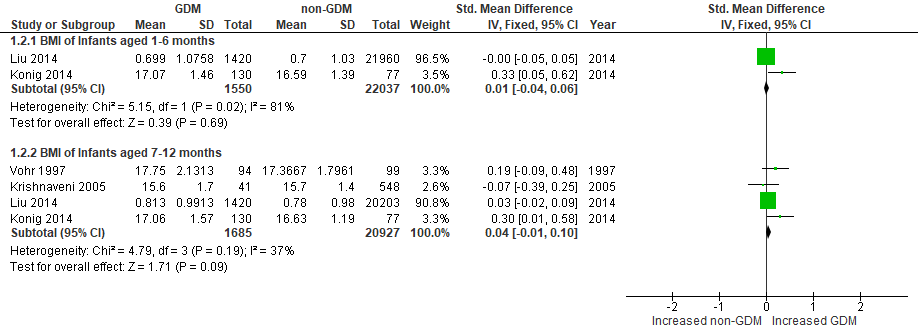 Suppl. Fig.2: Exclusive/predominant breastfeeding ≥ 5 months for infants exposed to GDM versus not exposed 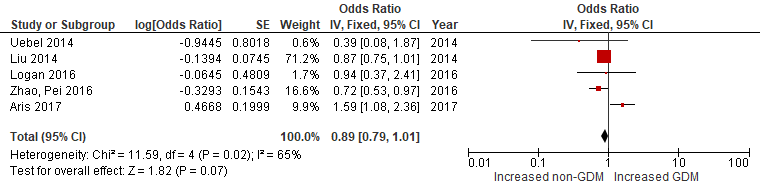 Suppl. Fig.3: No breastmilk feeding under 5 months for infants exposed to GDM versus not exposed 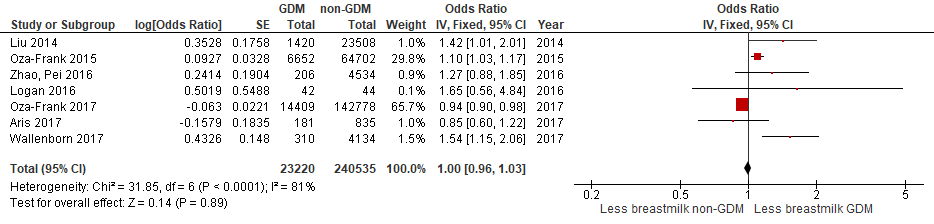 Suppl. Fig.4: Introduction of formula milk/breastmilk substitute before hospital discharge for infants exposed to GDM versus not exposed 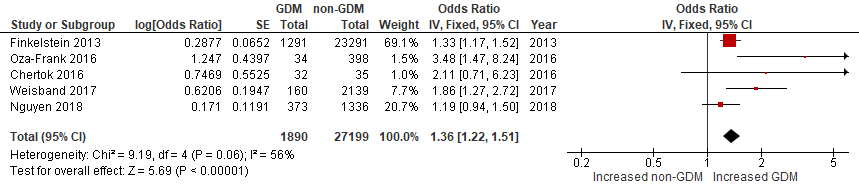 Suppl. Fig.5: Continued breastfeeding at 12 months for infants exposed to GDM versus not exposed 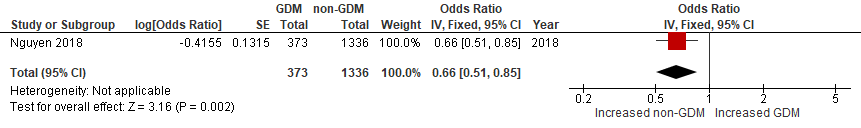 Suppl. Fig.6: Duration of breastfeeding among infants exposed to GDM versus not exposed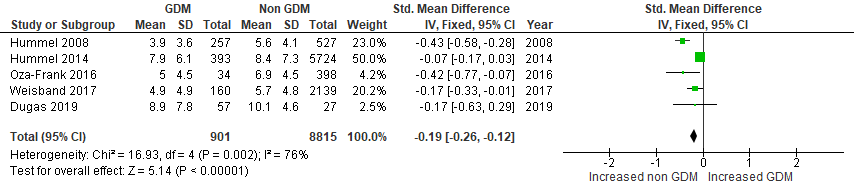 Suppl. Fig.7: Breastmilk (mature milk) composition of GDM and non-GDM mothers 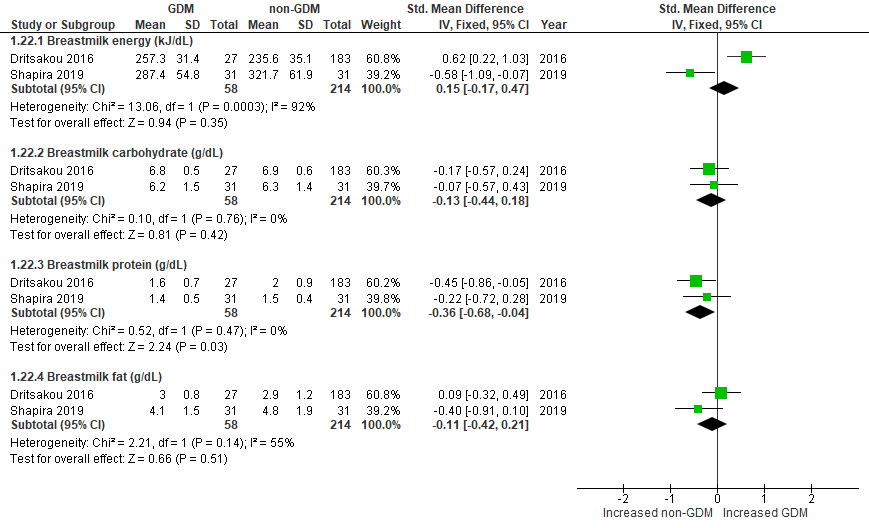 Suppl. Fig.8:  Weight (kg) or weight for age z-scores of infants exposed to GDM versus not exposed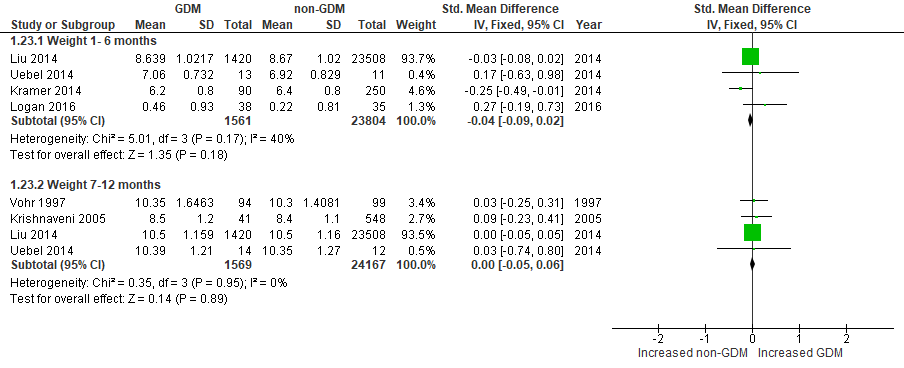 Suppl. Fig.9:  Length (cm) or length for age z-scores of infants exposed to GDM versus not exposed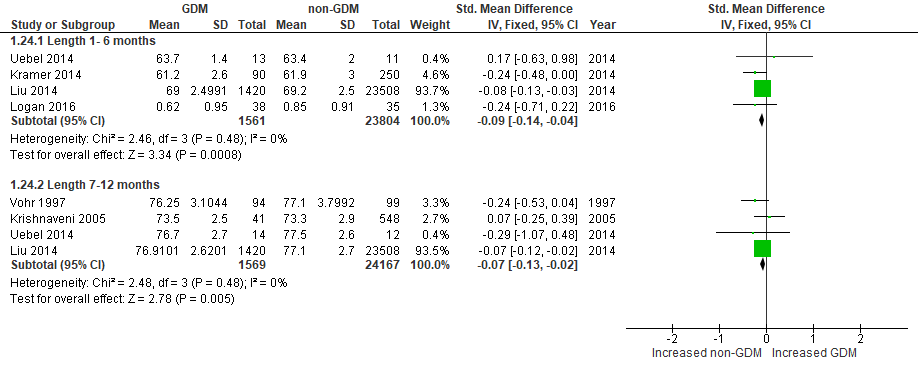 Suppl. Fig.10:  Head circumference (cm) of infants exposed to GDM versus not exposed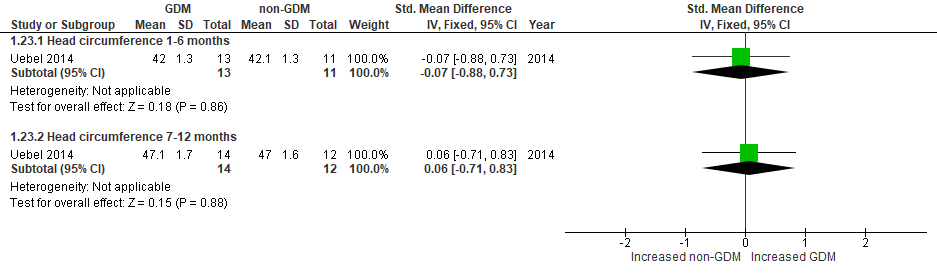 Suppl. Fig.11: Abdominal circumference (cm) of infants exposed to GDM versus not exposed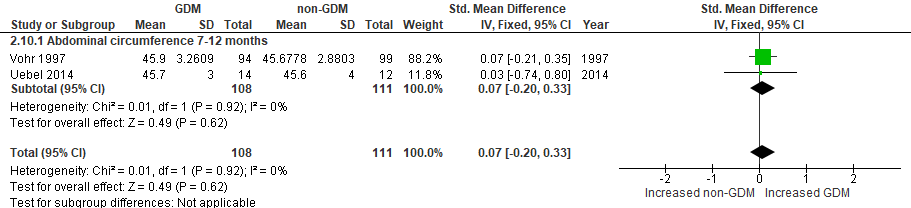 Suppl. Fig.12:  Fat mass (g) of infants exposed to GDM versus not exposed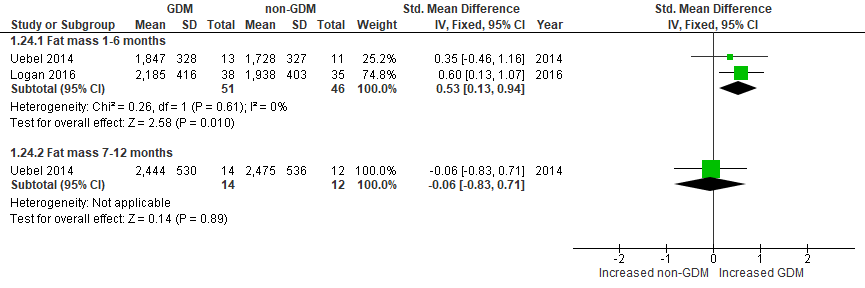 Suppl. Fig.13: Skinfold thickness (mm) of infants exposed to GDM versus not exposed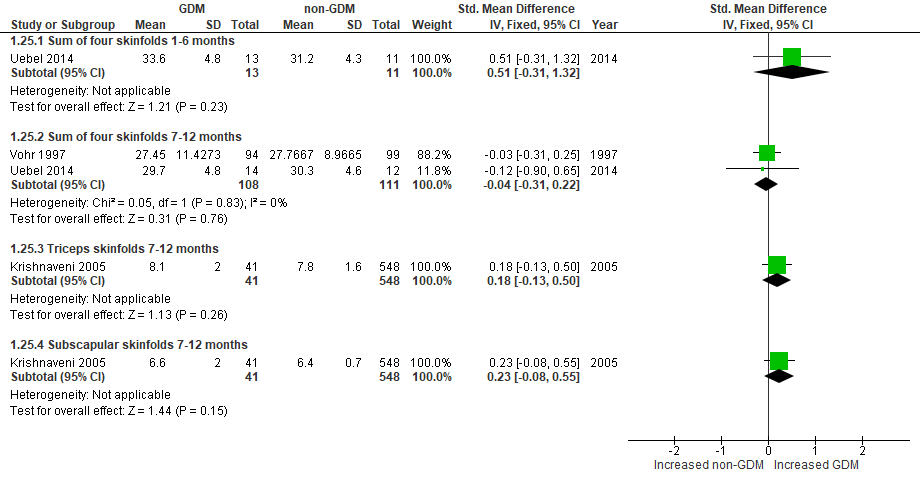 